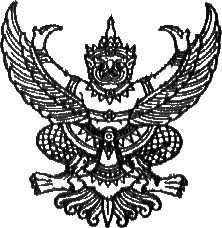 ประกาศองค์การบริหารส่วนตำบลลานสกา          เรื่อง  การยื่นแบบเพื่อเสียภาษีโรงเรือนและที่ดิน ภาษีป้าย และภาษีบำรุงท้องที่ ประจำปี 2558	                 ****************************	             ด้วยบัดนี้ถึงกำหนดเวลาที่เจ้าของทรัพย์สิน  หรือผู้ครอบครองหรือผู้มีหน้าที่เสียภาษีรงเรือนและที่ดิน  ภาษีป้าย ภาษีบำรุงท้องที่ ซึ่งมีหรือครอบครองทรัพย์สิน (โรงเรือน ที่ดิน ป้าย) อยู่ในเขตองค์การบริหารส่วนตำบลลานสกา อำเภอลานสกา จังหวัดนครศรีธรรมราช จะต้องยื่นแบบแสดงรายการทรัพย์สิน เพื่อเสียภาษีโรงเรือนและที่ดิน ( ภ.ง.ด. 2) ยื่นแบบแสดงรายการเพื่อเสียภาษี ( ภ.ป. 1 ) และยื่นแบบแสดงรายการเพื่อเสียภาษีบำรุงท้องที่ (ภ.บ.ท. 5 ) ประจำปี 2558 แล้ว	        ฉะนั้น องค์การบริหารส่วนตำบลลานสกา จึงขอแจ้งระยะเวลา สถานที่ การขอรับ - ยื่นแบบและการชำระภาษี ดังนี้ระยะเวลาการขอรับ – ยื่นแบบ และการชำระภาษีการขอรับแบบพิมพ์แจ้งรายการทรัพย์สินเพื่อเสียภาษีโรงเรือนและที่ดิน (ภ.ร.ด.2)และขอยื่นแบบได้ภายในเดือน มกราคม ถึง กุมภาพันธ์ 2558การขอรับแบบแสดงรายการเพื่อเสียภาษีป้าย (ภ.ป. 1) ขอรับและยื่นแบบได้ภายในเดือน มกราคม ถึง มีนาคม 2558  		1.3  การขอรับแบบแสดงรายการเพื่อเสียภาษีบำรุงท้องที่ และชำระค่าภาษีได้ภายใน       เดือน มกราคม ถึง เมษายน 2558		2.   สถานที่ขอรับ -  ยื่นแบบและชำระภาษี			สำนักงานองค์การบริหารส่วนตำบลลานสกา อำเภอลานสกา  จังหวัดนครศรีธรรมราช ในวันเวลาราชการได้ทุกวัน			อนึ่ง การยื่นแบบแสดงรายการทรัพย์สินเพื่อเสียภาษี หรือการไม่ชำระภาษีดังกล่าวข้างต้น ภายในกำหนดเวลา ท่านจะต้องเสียเงินเพิ่มตามที่กำหนดไว้ในพระราชบัญญัตินั้นๆ ด้วย			                                      ประกาศ  ณ  วันที่         ธันวาคม    พ.ศ. 2557	                                                      (นายเจริญ  อิฏฐผล)                                      นายกองค์การบริหารส่วนตำบลลานสกา